Муниципальное бюджетное общеобразовательное учреждение «Николаевская средняя школа»           СОГЛАСОВАНО                                                                                                УТВЕРЖДАЮ          Заместитель директора по УВР                                                                           Директор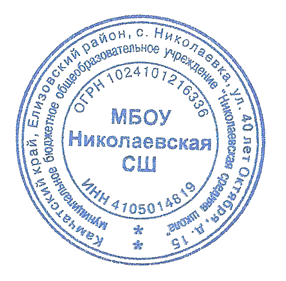           МБОУ Николаевская СШ                                                                                     МБОУ Николаевская СШ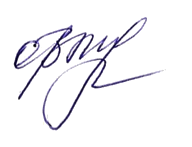           ______________ ( Т.В.Ревенок)                                                                          _________________( О.В. Муравьёва)РАБОЧАЯ ПРОГРАММАпо  музыке4 «Б» КЛАССКульчина Евгения Ивановнас. Николаевка2018  - 2019  учебный годКалендарно – тематическое планирование по музыке ЭлементырабочейпрограммыСодержание элементов рабочей программы1.Пояснительная записка      Рабочая программа по  музыке для 4 класса общеобразовательного учебного учреждения  разработана на основе  Федерального государственного образовательного стандарта начального общего образования, Концепции духовно-нравственного развития и воспитания личности гражданина России, планируемых результатов начального общего образования и примерной программы по предмету «Музыка» разработанной авторским коллективом (Г.Д.Критской, Г.П.Сергеевой, Т.С.Шмагиной ) под руководством композитора Д. Б. Кабaлевского. М. «Просвещение» Цели и задачи программы:     -формирование основ  музыкальной культуры через эмоциональное активное  восприятие; - развитие художественного вкуса, интерес к музыкальному искусству и музыкальной деятельности;                                - воспитание   нравственных и эстетических чувств: любовь к Родине, гордость за достижения отечественного и мирового музыкального искусства, уважение к истории и духовным традициям России, музыкальной культуре её народов;- развитие образного и ассоциативного мышления и воображения, музыкальной памяти и слуха, певческого голоса, учебно-творческих способностей в различных видах музыкальной деятельности;- формирование умения воспринимать музыку и размышлять о ней, открыто и эмоционально выражать своё отношение к искусству, проявлять эстетические и художественные предпочтения, позитивную самооценку, самоуважение, жизненный оптимизм; - воплощение музыкальных образов при создании театрализованных и музыкально-пластических композиций, разучивании и исполнении вокально-хоровых произведений, игре на элементарных детских музыкальных инструментах; - проявление способности вставать на позицию другого человека, вести диалог, участвовать в обсуждении значимых для человека явлений жизни и искусства, продуктивно сотрудничать со сверстниками и взрослыми; импровизировать в разнообразных видах музыкально творческой деятельности; - применение  музыкальных знаний и представлений о музыкальном искусстве для выполнения учебных и художественно-практических задач,   разрешения проблемно творческих ситуаций в повседневной жизни. - понимание роли музыки в жизни человека, применение полученных знаний и приобретённого опыта творческой деятельности при организации содержательного культурного досуга во внеурочной и внешкольной деятельности;  - получение представлений об эстетических идеалах человечества, духовных, культурных отечественных традициях, этнической самобытности музыкального искусства разных народов.1.1. Описание места учебного предмета в учебном плане     На изучение  музыки в 4 классе отводится 1 час в неделю,  34 часа в год .1.2. предметные результаты освоения конкретного учебного предмета             Предметные результаты изучения музыки отражают опыт учащихся в музыкально-творческой деятельности:– формирование представления о роли музыки в жизни человека, в его духовно-нравственном развитии;– формирование общего представления о музыкальной картине мира;– знание основных закономерностей музыкального искусства на примере изучаемых музыкальных произведений;– формирование основ музыкальной культуры, в том числе на материале музыкальной культуры родного края, развитие художественного вкуса и интереса к музыкальному искусству и музыкальной деятельности;– формирование устойчивого интереса к музыке и различным видам (или какому-либо виду) музыкально-творческой деятельности;– умение воспринимать музыку и выражать свое отношение к музыкальным произведениям;– умение эмоционально и осознанно относиться к музыке различных направлений: фольклору, музыке религиозной традиции, классической и современной; понимать содержание, интонационно-образный смысл произведений разных жанров и стилей;– умение воплощать музыкальные образы при создании театрализованных и музыкально-пластических композиций, исполнении вокально-хоровых произведений, в импровизациях.В результате изучения музыки на ступени начального общего образования у обучающихся будут сформированы: основы музыкальной культуры через эмоциональное активное восприятие, развитый художественный вкус, интерес к музыкальному искусству и музыкальной деятельности; воспитаны нравственные и эстетические чувства: любовь к Родине, гордость за достижения отечественного и мирового музыкального искусства, уважение к истории и духовным традициям России, музыкальной культуре её народов; начнут развиваться образное и ассоциативное мышление и воображение, музыкальная память и слух, певческий голос, учебно-творческие способности в различных видах музыкальной деятельности. 2.Содержание учебного предмета Россия-Родина моя. 3 Красота родной земли, человека в народной музыке и сочинениях русских композиторов.Общность интонаций народного и композиторского творчества. Тайна рождения песни.Многообразие жанров народных песен, особенности интонаций, ритмов, композиционного строения, манеры исполнения.Лирические образы в музыке С. Рахманинова (инструментальный концерт, вокализ), патриотическая тема в музыке М. Глинки (опера, С. Прокофьева (кантата). Звучащие картины.«О России петь – что стремиться в храм».4 Нравственные подвиги святых земли русской (княгиня Ольга, князь Владимир, князь Александр Невский, преподобный Сергий Радонежский, Илья Муромец), их прочитание и восхваление.Святые Кирилл и Мефодий _ создатели славянской письменности. Религиозные песнопения: стихира, тропать, величание;Особенности мелодики, ритма, исполнения.Праздники в русской православной церкви: Пасха –«Праздников праздник, торжество из торжеств». Церковные и народные традиции праздника. Образ светлого Христова Воскресенья в музыке русских композиторов.День, полный событий.6 Один день с А. Пушкиным. Михайловское: музыкально-поэтические образы природы, сказок в творчестве русских композиторов (П. Чайковский, М. Мусоргский, Н. Римский-Корсаков, Г Свиридов, и др.).Многообразие жанров народной музыки.Святогорский монастырь: колокольные звоны. Тригорское: музыкально-литературные вечера -  романсы, инструментальное музицирование (ансамбль, дуэт).Музыкальность поэзии А. Пушкина.«Гори, гори ясно, чтобы не погасло!» 3 Народная песня – летопись жизни народа и источник вдохновения композиторов разных стран и эпох. Сюжеты, образы песен.Музыка в народном стиле. Приёмы развития: повтор, контраст, вариационность, импровизационность.Единство слова, напева инструментального наигрыша, движений среды бытования в образцах народного творчества.Устная и письменная традиция сохранения и передачи музыкального фольклора.Музыкальные инструменты России: балалайка, гармонь и др. Оркестр.н. инструментов.Мифы, легенды, предания, сказки о музыке и музыкантах. Вариации в народной и композиторской музыке.Церковные народные праздники на Руси: Троица. Икона «Троица» А. Рублёва.В концертном зале.5 Различные жанры и образные сферы вокальной (песня, вокализ, романс, баркарола), камерной инструментальной (квартет, вариации, сюита, соната) и симфонической (симфония, симфоническая увертюра) музыки. Особенности музыкальной драматургии (сочинения А. Бородина, П. Чайковского, С. Рахманинова, Л. Бетховена).Интонации народной музыки в творчестве Ф. Шопена (полонезы, мазурки, вальсы, прелюдии), М. Глинка(баркарола, хота). Музыкальные инструменты: виолончель, скрипка. Симфонический оркестр. Известные дирижеры и исполнительские коллективы.В музыкальном театре.	6 События отечественной истории в творчестве М.И. Глинки, М. Мусоргского, С. Прокофьева. Опера. Музыкальная тема – характеристика действующих лиц. Ария, речитатив/ песни, танцы и др.Линии драматургического развития действия в опере. Основные приёмы драматургии: контраст, сопоставление, повтор, вариантность.Балет. Особенности развития музыкальных образов в балетеах А. Хачатуряна, И. СтравинскогоНародные мотивы и своеобразие музыкального языка.Восточные мотивы в музыке русских композиторов.Жанры лёгкой музыки: оперетта, мюзикл. Особенности мелодики, ритмики, манеры исполнения.«Чтоб музыкантом быть, так надобно уменье…»7 Произведения композиторов – классиков (С. Рахманинов, Н. Римский – Корсаков, Ф.Шопен) и мастерство известных исполнителей (С. Рихтер, С. Лемешев и др.) Сходство и различие музыкального языка разных эпох, композиторов, народов.Музыкальные образы и их развитие в разных жанрах (прелюдия, этюд, соната и др.).Интонационная выразительность музыкальной речи. Музыкальные инструменты – гитара.Обработка. Переложение. Импровизация.Образы былин и сказок в произведениях Н. Римского-Корсакова.Образ Родины в музыке М. Мусоргского.3. Критерии оцениванияСлушание музыки.На уроках проверяется и оценивается умение учащихся слушать музыкальные произведения,   давать словесную характеристику их содержанию и средствам музыкальной выразительности,    умение сравнивать,   обобщать;  знание музыкальной литературы.Учитывается:-степень раскрытия эмоционального содержания музыкального произведения через средства музыкальной выразительности;-самостоятельность в разборе музыкального произведения;-умение учащегося сравнивать произведения и делать самостоятельные обобщения на основе полученных знаний.Оценка «5» ставится, если:-дан правильный и полный ответ, включающий характеристику содержания музыкального произведения,  средств музыкальной выразительности,  ответсамостоятельный.Оценка  «4»   ставится, если:- ответ правильный,   но неполный:-  дана характеристика содержания музыкального произведения,      средств музыкальной выразительности с наводящими вопросами учителя.Оценка  «3»  ставится, если:-ответ правильный, но неполный,  средства музыкальнойвыразительности раскрыты недостаточно,    допустимы несколько наводящих вопросов учителя.Оценка  «2»   ставится, если:- ответ обнаруживает незнание и непонимание учебного материала.Оценка («5», «4», «3») может ставиться не только за единовременный ответ (когда на проверку подготовки ученика отводится определенное время), но и за рассредоточенный во времени, т.е.  за сумму ответов, данных учеником на протяжении урока (выводится поурочный балл),   при условии,  если в процессе урока не только заслушивались ответы учащегося, но и осуществлялась проверка его умения применять знания на практике.Хоровое пение.Для оценивания качества выполнения учениками певческих заданий необходимо предварительно провести индивидуальное прослушивание каждого ребёнка, чтобы иметь данные о диапазоне его певческого голоса.Учёт полученных данных,  с одной стороны, позволит дать более объективную оценку качества выполнения учеником певческого задания, с другой стороны, учесть при выборе задания индивидуальные особенности его музыкального развития и, таким образом, создать наиболее благоприятные условия опроса.    Так, например,  предлагая ученикуисполнить песню, нужно знать рабочий диапазон его голоса и, если он не соответствует диапазону песни, предложить ученику исполнить его в другой,  более удобной для него тональности или исполнить только фрагмент песни: куплет, припев, фразу.Оценка «5»   ставится, если:-наблюдается знание мелодической линии и текста песни;-чистое интонирование и ритмически точное исполнение;-выразительное исполнение.Оценка «4»  ставится,  если:-наблюдается знание мелодической линии и текста песни;- в основном чистое интонирование,   ритмически правильное;-  пение недостаточно выразительное.Оценка «3»  ставится, если:-допускаются отдельные неточности в исполнении мелодии и текста песни; неуверенное и не вполне точное,  иногда фальшивое исполнение, естьритмические неточности;- пение не выразительное.Оценка «2» ставится, если:-исполнение не уверенное, фальшивое.Выполнение тестовых заданий оценивается следующим образом:Оценка «5» ставится, если верно выполнено 86-100% заданий;Оценка «4» ставится, если верно выполнено 71-85 заданий;Оценка «3» ставится, если верно выполнено 40-70% заданий;Оценка «2» ставится, если верно выполнено менее 40% заданий№п/пНаименование разделов и темВсего часовпримечания№п/пНаименование разделов и темВсего часовДата по плануДата фактическаяпримечанияРаздел 1: «Россия – Родина моя» (3 ч.)Универсальные учебные действия:. познавательные: находить информацию в учебнике, книгах; делать выводы, оперируя с предметами и их образами; небольшой пересказ простого текста; сравнивать и группировать произведения музыкального искусства (по музыкальным средствам изобразительности, выразительности, жанрам и т.д.); регулятивные: учиться работать по предложенному учителем плану; учиться отличать верно выполненное задание от неверного; учиться совместно с учителем и другими учениками давать эмоциональную оценку деятельности класса на уроке; коммуникативные: уметь пользоваться языком музыкального искусства: донести свою позицию до собеседника; оформить свою мысль в устной форме (на уровне одного предложения или небольшого текста); уметь слушать и понимать высказывания собеседников; уметь читать и пересказывать содержание текста; совместно договариваться о правилах общения на уроках музыки;  личностные : развитое музыкально-эстетическое чувство, проявляющееся в эмоционально-ценностном отношении к искусству; реализация творческого потенциала в процессе коллективного (индивидуального) музицирования при воплощении музыкальных образов; позитивная самооценка своих музыкально- творческих возможностейРаздел 1: «Россия – Родина моя» (3 ч.)Универсальные учебные действия:. познавательные: находить информацию в учебнике, книгах; делать выводы, оперируя с предметами и их образами; небольшой пересказ простого текста; сравнивать и группировать произведения музыкального искусства (по музыкальным средствам изобразительности, выразительности, жанрам и т.д.); регулятивные: учиться работать по предложенному учителем плану; учиться отличать верно выполненное задание от неверного; учиться совместно с учителем и другими учениками давать эмоциональную оценку деятельности класса на уроке; коммуникативные: уметь пользоваться языком музыкального искусства: донести свою позицию до собеседника; оформить свою мысль в устной форме (на уровне одного предложения или небольшого текста); уметь слушать и понимать высказывания собеседников; уметь читать и пересказывать содержание текста; совместно договариваться о правилах общения на уроках музыки;  личностные : развитое музыкально-эстетическое чувство, проявляющееся в эмоционально-ценностном отношении к искусству; реализация творческого потенциала в процессе коллективного (индивидуального) музицирования при воплощении музыкальных образов; позитивная самооценка своих музыкально- творческих возможностейРаздел 1: «Россия – Родина моя» (3 ч.)Универсальные учебные действия:. познавательные: находить информацию в учебнике, книгах; делать выводы, оперируя с предметами и их образами; небольшой пересказ простого текста; сравнивать и группировать произведения музыкального искусства (по музыкальным средствам изобразительности, выразительности, жанрам и т.д.); регулятивные: учиться работать по предложенному учителем плану; учиться отличать верно выполненное задание от неверного; учиться совместно с учителем и другими учениками давать эмоциональную оценку деятельности класса на уроке; коммуникативные: уметь пользоваться языком музыкального искусства: донести свою позицию до собеседника; оформить свою мысль в устной форме (на уровне одного предложения или небольшого текста); уметь слушать и понимать высказывания собеседников; уметь читать и пересказывать содержание текста; совместно договариваться о правилах общения на уроках музыки;  личностные : развитое музыкально-эстетическое чувство, проявляющееся в эмоционально-ценностном отношении к искусству; реализация творческого потенциала в процессе коллективного (индивидуального) музицирования при воплощении музыкальных образов; позитивная самооценка своих музыкально- творческих возможностейРаздел 1: «Россия – Родина моя» (3 ч.)Универсальные учебные действия:. познавательные: находить информацию в учебнике, книгах; делать выводы, оперируя с предметами и их образами; небольшой пересказ простого текста; сравнивать и группировать произведения музыкального искусства (по музыкальным средствам изобразительности, выразительности, жанрам и т.д.); регулятивные: учиться работать по предложенному учителем плану; учиться отличать верно выполненное задание от неверного; учиться совместно с учителем и другими учениками давать эмоциональную оценку деятельности класса на уроке; коммуникативные: уметь пользоваться языком музыкального искусства: донести свою позицию до собеседника; оформить свою мысль в устной форме (на уровне одного предложения или небольшого текста); уметь слушать и понимать высказывания собеседников; уметь читать и пересказывать содержание текста; совместно договариваться о правилах общения на уроках музыки;  личностные : развитое музыкально-эстетическое чувство, проявляющееся в эмоционально-ценностном отношении к искусству; реализация творческого потенциала в процессе коллективного (индивидуального) музицирования при воплощении музыкальных образов; позитивная самооценка своих музыкально- творческих возможностейРаздел 1: «Россия – Родина моя» (3 ч.)Универсальные учебные действия:. познавательные: находить информацию в учебнике, книгах; делать выводы, оперируя с предметами и их образами; небольшой пересказ простого текста; сравнивать и группировать произведения музыкального искусства (по музыкальным средствам изобразительности, выразительности, жанрам и т.д.); регулятивные: учиться работать по предложенному учителем плану; учиться отличать верно выполненное задание от неверного; учиться совместно с учителем и другими учениками давать эмоциональную оценку деятельности класса на уроке; коммуникативные: уметь пользоваться языком музыкального искусства: донести свою позицию до собеседника; оформить свою мысль в устной форме (на уровне одного предложения или небольшого текста); уметь слушать и понимать высказывания собеседников; уметь читать и пересказывать содержание текста; совместно договариваться о правилах общения на уроках музыки;  личностные : развитое музыкально-эстетическое чувство, проявляющееся в эмоционально-ценностном отношении к искусству; реализация творческого потенциала в процессе коллективного (индивидуального) музицирования при воплощении музыкальных образов; позитивная самооценка своих музыкально- творческих возможностейРаздел 1: «Россия – Родина моя» (3 ч.)Универсальные учебные действия:. познавательные: находить информацию в учебнике, книгах; делать выводы, оперируя с предметами и их образами; небольшой пересказ простого текста; сравнивать и группировать произведения музыкального искусства (по музыкальным средствам изобразительности, выразительности, жанрам и т.д.); регулятивные: учиться работать по предложенному учителем плану; учиться отличать верно выполненное задание от неверного; учиться совместно с учителем и другими учениками давать эмоциональную оценку деятельности класса на уроке; коммуникативные: уметь пользоваться языком музыкального искусства: донести свою позицию до собеседника; оформить свою мысль в устной форме (на уровне одного предложения или небольшого текста); уметь слушать и понимать высказывания собеседников; уметь читать и пересказывать содержание текста; совместно договариваться о правилах общения на уроках музыки;  личностные : развитое музыкально-эстетическое чувство, проявляющееся в эмоционально-ценностном отношении к искусству; реализация творческого потенциала в процессе коллективного (индивидуального) музицирования при воплощении музыкальных образов; позитивная самооценка своих музыкально- творческих возможностей11 четверть (8 часов)Мелодия. Ты запой мне ту песню... «Что не выразишь словами, звуком на душу навей...» 15.092Как сложили песню. Звучащие картины. «Ты откуда русская, зародилась, музыка?»112.093Я пойду по полю белому... На великий праздник собралася Русь! 119.09Раздел 2: «О России петь – что стремиться в храм» (4 ч.)  Универсальные учебные действия: коммуникативные: уметь пользоваться языком музыкального искусства: донести свою позицию до собеседника; оформить свою мысль в устной форме (на уровне одного предложения или небольшого текста);уметь слушать и понимать высказывания собеседников; уметь читать и пересказывать содержание текста; совместно договариваться о правилах общения на уроках музыки; регулятивные: совместно с учителем  определять цель действий, проговаривать план, предлагать версии; работать по предложенному плану, использовать учебник; учиться оценивать успешность своего задания, признавать ошибки; коммуникативные: высказывать свои мысли (предложение-текст), вступать в беседу.; слушать и понимать других; договариваться о правилах общения; учиться выполнять роли в группе; личностные: оценивать однозначные поступки как «плохие» или «хорошие»  с позиции нравственных и эстетических ценностей; в предложенных ситуациях делать моральный выбор поступка; развитие самостоятельности в поиске решения различных задач; воспитание уважительного отношения к творчеству –как своему, так и других людей.Раздел 2: «О России петь – что стремиться в храм» (4 ч.)  Универсальные учебные действия: коммуникативные: уметь пользоваться языком музыкального искусства: донести свою позицию до собеседника; оформить свою мысль в устной форме (на уровне одного предложения или небольшого текста);уметь слушать и понимать высказывания собеседников; уметь читать и пересказывать содержание текста; совместно договариваться о правилах общения на уроках музыки; регулятивные: совместно с учителем  определять цель действий, проговаривать план, предлагать версии; работать по предложенному плану, использовать учебник; учиться оценивать успешность своего задания, признавать ошибки; коммуникативные: высказывать свои мысли (предложение-текст), вступать в беседу.; слушать и понимать других; договариваться о правилах общения; учиться выполнять роли в группе; личностные: оценивать однозначные поступки как «плохие» или «хорошие»  с позиции нравственных и эстетических ценностей; в предложенных ситуациях делать моральный выбор поступка; развитие самостоятельности в поиске решения различных задач; воспитание уважительного отношения к творчеству –как своему, так и других людей.Раздел 2: «О России петь – что стремиться в храм» (4 ч.)  Универсальные учебные действия: коммуникативные: уметь пользоваться языком музыкального искусства: донести свою позицию до собеседника; оформить свою мысль в устной форме (на уровне одного предложения или небольшого текста);уметь слушать и понимать высказывания собеседников; уметь читать и пересказывать содержание текста; совместно договариваться о правилах общения на уроках музыки; регулятивные: совместно с учителем  определять цель действий, проговаривать план, предлагать версии; работать по предложенному плану, использовать учебник; учиться оценивать успешность своего задания, признавать ошибки; коммуникативные: высказывать свои мысли (предложение-текст), вступать в беседу.; слушать и понимать других; договариваться о правилах общения; учиться выполнять роли в группе; личностные: оценивать однозначные поступки как «плохие» или «хорошие»  с позиции нравственных и эстетических ценностей; в предложенных ситуациях делать моральный выбор поступка; развитие самостоятельности в поиске решения различных задач; воспитание уважительного отношения к творчеству –как своему, так и других людей.Раздел 2: «О России петь – что стремиться в храм» (4 ч.)  Универсальные учебные действия: коммуникативные: уметь пользоваться языком музыкального искусства: донести свою позицию до собеседника; оформить свою мысль в устной форме (на уровне одного предложения или небольшого текста);уметь слушать и понимать высказывания собеседников; уметь читать и пересказывать содержание текста; совместно договариваться о правилах общения на уроках музыки; регулятивные: совместно с учителем  определять цель действий, проговаривать план, предлагать версии; работать по предложенному плану, использовать учебник; учиться оценивать успешность своего задания, признавать ошибки; коммуникативные: высказывать свои мысли (предложение-текст), вступать в беседу.; слушать и понимать других; договариваться о правилах общения; учиться выполнять роли в группе; личностные: оценивать однозначные поступки как «плохие» или «хорошие»  с позиции нравственных и эстетических ценностей; в предложенных ситуациях делать моральный выбор поступка; развитие самостоятельности в поиске решения различных задач; воспитание уважительного отношения к творчеству –как своему, так и других людей.Раздел 2: «О России петь – что стремиться в храм» (4 ч.)  Универсальные учебные действия: коммуникативные: уметь пользоваться языком музыкального искусства: донести свою позицию до собеседника; оформить свою мысль в устной форме (на уровне одного предложения или небольшого текста);уметь слушать и понимать высказывания собеседников; уметь читать и пересказывать содержание текста; совместно договариваться о правилах общения на уроках музыки; регулятивные: совместно с учителем  определять цель действий, проговаривать план, предлагать версии; работать по предложенному плану, использовать учебник; учиться оценивать успешность своего задания, признавать ошибки; коммуникативные: высказывать свои мысли (предложение-текст), вступать в беседу.; слушать и понимать других; договариваться о правилах общения; учиться выполнять роли в группе; личностные: оценивать однозначные поступки как «плохие» или «хорошие»  с позиции нравственных и эстетических ценностей; в предложенных ситуациях делать моральный выбор поступка; развитие самостоятельности в поиске решения различных задач; воспитание уважительного отношения к творчеству –как своему, так и других людей.Раздел 2: «О России петь – что стремиться в храм» (4 ч.)  Универсальные учебные действия: коммуникативные: уметь пользоваться языком музыкального искусства: донести свою позицию до собеседника; оформить свою мысль в устной форме (на уровне одного предложения или небольшого текста);уметь слушать и понимать высказывания собеседников; уметь читать и пересказывать содержание текста; совместно договариваться о правилах общения на уроках музыки; регулятивные: совместно с учителем  определять цель действий, проговаривать план, предлагать версии; работать по предложенному плану, использовать учебник; учиться оценивать успешность своего задания, признавать ошибки; коммуникативные: высказывать свои мысли (предложение-текст), вступать в беседу.; слушать и понимать других; договариваться о правилах общения; учиться выполнять роли в группе; личностные: оценивать однозначные поступки как «плохие» или «хорошие»  с позиции нравственных и эстетических ценностей; в предложенных ситуациях делать моральный выбор поступка; развитие самостоятельности в поиске решения различных задач; воспитание уважительного отношения к творчеству –как своему, так и других людей.4Святые земли Русской. Илья Муромец.126.095Праздников праздник, торжество из торжеств. Ангел вопияше.13.106Родной обычай старины.110.107Кирилл и Мефодий.117.10Раздел 3: «День, полный событий» (6 ч.)Универсальные учебные действия: регулятивные: проговаривать последовательность действий на уроке; учиться работать по предложенному учителем плану; учиться отличать верно выполненное задание от неверного; учиться совместно с учителем и другими учениками давать эмоциональную оценку деятельности класса на уроке; основой для формирования этих действий служит соблюдение технологии оценивания образовательных достижений; познавательные: Ориентироваться в своей системе знаний: отличать новое от уже известного с помощью учителя; делать предварительный отбор источников информации: ориентироваться в учебнике (на развороте, в оглавлении, в словаре); добывать новые знания: находить ответы на вопросы, используя учебник, свой жизненный опыт и информацию, полученную на уроке; перерабатывать полученную информацию: делать выводы в результате совместной работы всего класса; сравнивать и группировать произведения музыкального искусства (по музыкальным средствам изобразительности, выразительности, жанрам и т.д.);преобразовывать информацию из одной формы в другую на основе заданных в учебнике и рабочей тетради алгоритмов самостоятельно выполнять творческие задания; коммуникативные: уметь пользоваться языком музыкального искусства: донести свою позицию до собеседника; оформить свою мысль в устной и письменной форме (на уровне одного предложения или небольшого текста); уметь слушать и понимать высказывания собеседников; уметь выразительно читать и пересказывать содержание текста.-  Раздел 3: «День, полный событий» (6 ч.)Универсальные учебные действия: регулятивные: проговаривать последовательность действий на уроке; учиться работать по предложенному учителем плану; учиться отличать верно выполненное задание от неверного; учиться совместно с учителем и другими учениками давать эмоциональную оценку деятельности класса на уроке; основой для формирования этих действий служит соблюдение технологии оценивания образовательных достижений; познавательные: Ориентироваться в своей системе знаний: отличать новое от уже известного с помощью учителя; делать предварительный отбор источников информации: ориентироваться в учебнике (на развороте, в оглавлении, в словаре); добывать новые знания: находить ответы на вопросы, используя учебник, свой жизненный опыт и информацию, полученную на уроке; перерабатывать полученную информацию: делать выводы в результате совместной работы всего класса; сравнивать и группировать произведения музыкального искусства (по музыкальным средствам изобразительности, выразительности, жанрам и т.д.);преобразовывать информацию из одной формы в другую на основе заданных в учебнике и рабочей тетради алгоритмов самостоятельно выполнять творческие задания; коммуникативные: уметь пользоваться языком музыкального искусства: донести свою позицию до собеседника; оформить свою мысль в устной и письменной форме (на уровне одного предложения или небольшого текста); уметь слушать и понимать высказывания собеседников; уметь выразительно читать и пересказывать содержание текста.-  Раздел 3: «День, полный событий» (6 ч.)Универсальные учебные действия: регулятивные: проговаривать последовательность действий на уроке; учиться работать по предложенному учителем плану; учиться отличать верно выполненное задание от неверного; учиться совместно с учителем и другими учениками давать эмоциональную оценку деятельности класса на уроке; основой для формирования этих действий служит соблюдение технологии оценивания образовательных достижений; познавательные: Ориентироваться в своей системе знаний: отличать новое от уже известного с помощью учителя; делать предварительный отбор источников информации: ориентироваться в учебнике (на развороте, в оглавлении, в словаре); добывать новые знания: находить ответы на вопросы, используя учебник, свой жизненный опыт и информацию, полученную на уроке; перерабатывать полученную информацию: делать выводы в результате совместной работы всего класса; сравнивать и группировать произведения музыкального искусства (по музыкальным средствам изобразительности, выразительности, жанрам и т.д.);преобразовывать информацию из одной формы в другую на основе заданных в учебнике и рабочей тетради алгоритмов самостоятельно выполнять творческие задания; коммуникативные: уметь пользоваться языком музыкального искусства: донести свою позицию до собеседника; оформить свою мысль в устной и письменной форме (на уровне одного предложения или небольшого текста); уметь слушать и понимать высказывания собеседников; уметь выразительно читать и пересказывать содержание текста.-  Раздел 3: «День, полный событий» (6 ч.)Универсальные учебные действия: регулятивные: проговаривать последовательность действий на уроке; учиться работать по предложенному учителем плану; учиться отличать верно выполненное задание от неверного; учиться совместно с учителем и другими учениками давать эмоциональную оценку деятельности класса на уроке; основой для формирования этих действий служит соблюдение технологии оценивания образовательных достижений; познавательные: Ориентироваться в своей системе знаний: отличать новое от уже известного с помощью учителя; делать предварительный отбор источников информации: ориентироваться в учебнике (на развороте, в оглавлении, в словаре); добывать новые знания: находить ответы на вопросы, используя учебник, свой жизненный опыт и информацию, полученную на уроке; перерабатывать полученную информацию: делать выводы в результате совместной работы всего класса; сравнивать и группировать произведения музыкального искусства (по музыкальным средствам изобразительности, выразительности, жанрам и т.д.);преобразовывать информацию из одной формы в другую на основе заданных в учебнике и рабочей тетради алгоритмов самостоятельно выполнять творческие задания; коммуникативные: уметь пользоваться языком музыкального искусства: донести свою позицию до собеседника; оформить свою мысль в устной и письменной форме (на уровне одного предложения или небольшого текста); уметь слушать и понимать высказывания собеседников; уметь выразительно читать и пересказывать содержание текста.-  Раздел 3: «День, полный событий» (6 ч.)Универсальные учебные действия: регулятивные: проговаривать последовательность действий на уроке; учиться работать по предложенному учителем плану; учиться отличать верно выполненное задание от неверного; учиться совместно с учителем и другими учениками давать эмоциональную оценку деятельности класса на уроке; основой для формирования этих действий служит соблюдение технологии оценивания образовательных достижений; познавательные: Ориентироваться в своей системе знаний: отличать новое от уже известного с помощью учителя; делать предварительный отбор источников информации: ориентироваться в учебнике (на развороте, в оглавлении, в словаре); добывать новые знания: находить ответы на вопросы, используя учебник, свой жизненный опыт и информацию, полученную на уроке; перерабатывать полученную информацию: делать выводы в результате совместной работы всего класса; сравнивать и группировать произведения музыкального искусства (по музыкальным средствам изобразительности, выразительности, жанрам и т.д.);преобразовывать информацию из одной формы в другую на основе заданных в учебнике и рабочей тетради алгоритмов самостоятельно выполнять творческие задания; коммуникативные: уметь пользоваться языком музыкального искусства: донести свою позицию до собеседника; оформить свою мысль в устной и письменной форме (на уровне одного предложения или небольшого текста); уметь слушать и понимать высказывания собеседников; уметь выразительно читать и пересказывать содержание текста.-  Раздел 3: «День, полный событий» (6 ч.)Универсальные учебные действия: регулятивные: проговаривать последовательность действий на уроке; учиться работать по предложенному учителем плану; учиться отличать верно выполненное задание от неверного; учиться совместно с учителем и другими учениками давать эмоциональную оценку деятельности класса на уроке; основой для формирования этих действий служит соблюдение технологии оценивания образовательных достижений; познавательные: Ориентироваться в своей системе знаний: отличать новое от уже известного с помощью учителя; делать предварительный отбор источников информации: ориентироваться в учебнике (на развороте, в оглавлении, в словаре); добывать новые знания: находить ответы на вопросы, используя учебник, свой жизненный опыт и информацию, полученную на уроке; перерабатывать полученную информацию: делать выводы в результате совместной работы всего класса; сравнивать и группировать произведения музыкального искусства (по музыкальным средствам изобразительности, выразительности, жанрам и т.д.);преобразовывать информацию из одной формы в другую на основе заданных в учебнике и рабочей тетради алгоритмов самостоятельно выполнять творческие задания; коммуникативные: уметь пользоваться языком музыкального искусства: донести свою позицию до собеседника; оформить свою мысль в устной и письменной форме (на уровне одного предложения или небольшого текста); уметь слушать и понимать высказывания собеседников; уметь выразительно читать и пересказывать содержание текста.-  8В краю великих вдохновений.124.1092 четверть (8 часов)Что за прелесть эти сказки! Три чуда. 17.1110Ярмарочное гулянье.114.1111Святогорский монастырь. Обобщение.121.1112Зимнее утро. Зимний вечер.128.1113Приют, сияньем муз одетый.    15.12Раздел 4: «Гори, гори ясно, чтобы не погасло!» (3 ч.)Универсальные учебные действия: коммуникативные: уметь пользоваться языком музыкального искусства: донести свою позицию до собеседника; оформить свою мысль в устной форме (на уровне одного предложения или небольшого текста);уметь слушать и понимать высказывания собеседников; уметь читать и пересказывать содержание текста; совместно договариваться о правилах общения на уроках музыки; регулятивные: совместно с учителем  определять цель действий, проговаривать план, предлагать версии; работать по предложенному плану, использовать учебник; учиться оценивать успешность своего задания, признавать ошибки; коммуникативные: высказывать свои мысли (предложение-текст), вступать в беседу.; слушать и понимать других; договариваться о правилах общения; учиться выполнять роли в группе; личностные: оценивать однозначные поступки как «плохие» или «хорошие»  с позиции нравственных и эстетических ценностей; в предложенных ситуациях делать моральный выбор поступка; развитие самостоятельности в поиске решения различных задач; воспитание уважительного отношения к творчеству –как своему, так и других людей.Раздел 4: «Гори, гори ясно, чтобы не погасло!» (3 ч.)Универсальные учебные действия: коммуникативные: уметь пользоваться языком музыкального искусства: донести свою позицию до собеседника; оформить свою мысль в устной форме (на уровне одного предложения или небольшого текста);уметь слушать и понимать высказывания собеседников; уметь читать и пересказывать содержание текста; совместно договариваться о правилах общения на уроках музыки; регулятивные: совместно с учителем  определять цель действий, проговаривать план, предлагать версии; работать по предложенному плану, использовать учебник; учиться оценивать успешность своего задания, признавать ошибки; коммуникативные: высказывать свои мысли (предложение-текст), вступать в беседу.; слушать и понимать других; договариваться о правилах общения; учиться выполнять роли в группе; личностные: оценивать однозначные поступки как «плохие» или «хорошие»  с позиции нравственных и эстетических ценностей; в предложенных ситуациях делать моральный выбор поступка; развитие самостоятельности в поиске решения различных задач; воспитание уважительного отношения к творчеству –как своему, так и других людей.Раздел 4: «Гори, гори ясно, чтобы не погасло!» (3 ч.)Универсальные учебные действия: коммуникативные: уметь пользоваться языком музыкального искусства: донести свою позицию до собеседника; оформить свою мысль в устной форме (на уровне одного предложения или небольшого текста);уметь слушать и понимать высказывания собеседников; уметь читать и пересказывать содержание текста; совместно договариваться о правилах общения на уроках музыки; регулятивные: совместно с учителем  определять цель действий, проговаривать план, предлагать версии; работать по предложенному плану, использовать учебник; учиться оценивать успешность своего задания, признавать ошибки; коммуникативные: высказывать свои мысли (предложение-текст), вступать в беседу.; слушать и понимать других; договариваться о правилах общения; учиться выполнять роли в группе; личностные: оценивать однозначные поступки как «плохие» или «хорошие»  с позиции нравственных и эстетических ценностей; в предложенных ситуациях делать моральный выбор поступка; развитие самостоятельности в поиске решения различных задач; воспитание уважительного отношения к творчеству –как своему, так и других людей.Раздел 4: «Гори, гори ясно, чтобы не погасло!» (3 ч.)Универсальные учебные действия: коммуникативные: уметь пользоваться языком музыкального искусства: донести свою позицию до собеседника; оформить свою мысль в устной форме (на уровне одного предложения или небольшого текста);уметь слушать и понимать высказывания собеседников; уметь читать и пересказывать содержание текста; совместно договариваться о правилах общения на уроках музыки; регулятивные: совместно с учителем  определять цель действий, проговаривать план, предлагать версии; работать по предложенному плану, использовать учебник; учиться оценивать успешность своего задания, признавать ошибки; коммуникативные: высказывать свои мысли (предложение-текст), вступать в беседу.; слушать и понимать других; договариваться о правилах общения; учиться выполнять роли в группе; личностные: оценивать однозначные поступки как «плохие» или «хорошие»  с позиции нравственных и эстетических ценностей; в предложенных ситуациях делать моральный выбор поступка; развитие самостоятельности в поиске решения различных задач; воспитание уважительного отношения к творчеству –как своему, так и других людей.Раздел 4: «Гори, гори ясно, чтобы не погасло!» (3 ч.)Универсальные учебные действия: коммуникативные: уметь пользоваться языком музыкального искусства: донести свою позицию до собеседника; оформить свою мысль в устной форме (на уровне одного предложения или небольшого текста);уметь слушать и понимать высказывания собеседников; уметь читать и пересказывать содержание текста; совместно договариваться о правилах общения на уроках музыки; регулятивные: совместно с учителем  определять цель действий, проговаривать план, предлагать версии; работать по предложенному плану, использовать учебник; учиться оценивать успешность своего задания, признавать ошибки; коммуникативные: высказывать свои мысли (предложение-текст), вступать в беседу.; слушать и понимать других; договариваться о правилах общения; учиться выполнять роли в группе; личностные: оценивать однозначные поступки как «плохие» или «хорошие»  с позиции нравственных и эстетических ценностей; в предложенных ситуациях делать моральный выбор поступка; развитие самостоятельности в поиске решения различных задач; воспитание уважительного отношения к творчеству –как своему, так и других людей.Раздел 4: «Гори, гори ясно, чтобы не погасло!» (3 ч.)Универсальные учебные действия: коммуникативные: уметь пользоваться языком музыкального искусства: донести свою позицию до собеседника; оформить свою мысль в устной форме (на уровне одного предложения или небольшого текста);уметь слушать и понимать высказывания собеседников; уметь читать и пересказывать содержание текста; совместно договариваться о правилах общения на уроках музыки; регулятивные: совместно с учителем  определять цель действий, проговаривать план, предлагать версии; работать по предложенному плану, использовать учебник; учиться оценивать успешность своего задания, признавать ошибки; коммуникативные: высказывать свои мысли (предложение-текст), вступать в беседу.; слушать и понимать других; договариваться о правилах общения; учиться выполнять роли в группе; личностные: оценивать однозначные поступки как «плохие» или «хорошие»  с позиции нравственных и эстетических ценностей; в предложенных ситуациях делать моральный выбор поступка; развитие самостоятельности в поиске решения различных задач; воспитание уважительного отношения к творчеству –как своему, так и других людей.14Композитор- имя ему народ. Музыкальные инструменты России.112.1215Оркестр русских народных инструментов.119.1216Народные праздники.       «Троица».126.12Раздел 5: «В концертном зале» (5 ч.)Универсальные учебные действия: познавательные: находить информацию в учебнике, книгах; делать выводы, оперируя с предметами и их образами; небольшой пересказ простого текста; сравнивать и группировать произведения музыкального искусства (по музыкальным средствам изобразительности, выразительности, жанрам и т.д.); регулятивные: учиться работать по предложенному учителем плану; учиться отличать верно выполненное задание от неверного; учиться совместно с учителем и другими учениками давать эмоциональную оценку деятельности класса на уроке; коммуникативные: уметь пользоваться языком музыкального искусства: донести свою позицию до собеседника; оформить свою мысль в устной форме (на уровне одного предложения или небольшого текста); уметь слушать и понимать высказывания собеседников; уметь читать и пересказывать содержание текста; совместно договариваться о правилах общения на уроках музыки;  личностные : развитое музыкально-эстетическое чувство, проявляющееся в эмоционально-ценностном отношении к искусству; реализация творческого потенциала в процессе коллективного (индивидуального) музицирования при воплощении музыкальных образов; позитивная самооценка своих музыкально- творческих возможностейРаздел 5: «В концертном зале» (5 ч.)Универсальные учебные действия: познавательные: находить информацию в учебнике, книгах; делать выводы, оперируя с предметами и их образами; небольшой пересказ простого текста; сравнивать и группировать произведения музыкального искусства (по музыкальным средствам изобразительности, выразительности, жанрам и т.д.); регулятивные: учиться работать по предложенному учителем плану; учиться отличать верно выполненное задание от неверного; учиться совместно с учителем и другими учениками давать эмоциональную оценку деятельности класса на уроке; коммуникативные: уметь пользоваться языком музыкального искусства: донести свою позицию до собеседника; оформить свою мысль в устной форме (на уровне одного предложения или небольшого текста); уметь слушать и понимать высказывания собеседников; уметь читать и пересказывать содержание текста; совместно договариваться о правилах общения на уроках музыки;  личностные : развитое музыкально-эстетическое чувство, проявляющееся в эмоционально-ценностном отношении к искусству; реализация творческого потенциала в процессе коллективного (индивидуального) музицирования при воплощении музыкальных образов; позитивная самооценка своих музыкально- творческих возможностейРаздел 5: «В концертном зале» (5 ч.)Универсальные учебные действия: познавательные: находить информацию в учебнике, книгах; делать выводы, оперируя с предметами и их образами; небольшой пересказ простого текста; сравнивать и группировать произведения музыкального искусства (по музыкальным средствам изобразительности, выразительности, жанрам и т.д.); регулятивные: учиться работать по предложенному учителем плану; учиться отличать верно выполненное задание от неверного; учиться совместно с учителем и другими учениками давать эмоциональную оценку деятельности класса на уроке; коммуникативные: уметь пользоваться языком музыкального искусства: донести свою позицию до собеседника; оформить свою мысль в устной форме (на уровне одного предложения или небольшого текста); уметь слушать и понимать высказывания собеседников; уметь читать и пересказывать содержание текста; совместно договариваться о правилах общения на уроках музыки;  личностные : развитое музыкально-эстетическое чувство, проявляющееся в эмоционально-ценностном отношении к искусству; реализация творческого потенциала в процессе коллективного (индивидуального) музицирования при воплощении музыкальных образов; позитивная самооценка своих музыкально- творческих возможностейРаздел 5: «В концертном зале» (5 ч.)Универсальные учебные действия: познавательные: находить информацию в учебнике, книгах; делать выводы, оперируя с предметами и их образами; небольшой пересказ простого текста; сравнивать и группировать произведения музыкального искусства (по музыкальным средствам изобразительности, выразительности, жанрам и т.д.); регулятивные: учиться работать по предложенному учителем плану; учиться отличать верно выполненное задание от неверного; учиться совместно с учителем и другими учениками давать эмоциональную оценку деятельности класса на уроке; коммуникативные: уметь пользоваться языком музыкального искусства: донести свою позицию до собеседника; оформить свою мысль в устной форме (на уровне одного предложения или небольшого текста); уметь слушать и понимать высказывания собеседников; уметь читать и пересказывать содержание текста; совместно договариваться о правилах общения на уроках музыки;  личностные : развитое музыкально-эстетическое чувство, проявляющееся в эмоционально-ценностном отношении к искусству; реализация творческого потенциала в процессе коллективного (индивидуального) музицирования при воплощении музыкальных образов; позитивная самооценка своих музыкально- творческих возможностейРаздел 5: «В концертном зале» (5 ч.)Универсальные учебные действия: познавательные: находить информацию в учебнике, книгах; делать выводы, оперируя с предметами и их образами; небольшой пересказ простого текста; сравнивать и группировать произведения музыкального искусства (по музыкальным средствам изобразительности, выразительности, жанрам и т.д.); регулятивные: учиться работать по предложенному учителем плану; учиться отличать верно выполненное задание от неверного; учиться совместно с учителем и другими учениками давать эмоциональную оценку деятельности класса на уроке; коммуникативные: уметь пользоваться языком музыкального искусства: донести свою позицию до собеседника; оформить свою мысль в устной форме (на уровне одного предложения или небольшого текста); уметь слушать и понимать высказывания собеседников; уметь читать и пересказывать содержание текста; совместно договариваться о правилах общения на уроках музыки;  личностные : развитое музыкально-эстетическое чувство, проявляющееся в эмоционально-ценностном отношении к искусству; реализация творческого потенциала в процессе коллективного (индивидуального) музицирования при воплощении музыкальных образов; позитивная самооценка своих музыкально- творческих возможностейРаздел 5: «В концертном зале» (5 ч.)Универсальные учебные действия: познавательные: находить информацию в учебнике, книгах; делать выводы, оперируя с предметами и их образами; небольшой пересказ простого текста; сравнивать и группировать произведения музыкального искусства (по музыкальным средствам изобразительности, выразительности, жанрам и т.д.); регулятивные: учиться работать по предложенному учителем плану; учиться отличать верно выполненное задание от неверного; учиться совместно с учителем и другими учениками давать эмоциональную оценку деятельности класса на уроке; коммуникативные: уметь пользоваться языком музыкального искусства: донести свою позицию до собеседника; оформить свою мысль в устной форме (на уровне одного предложения или небольшого текста); уметь слушать и понимать высказывания собеседников; уметь читать и пересказывать содержание текста; совместно договариваться о правилах общения на уроках музыки;  личностные : развитое музыкально-эстетическое чувство, проявляющееся в эмоционально-ценностном отношении к искусству; реализация творческого потенциала в процессе коллективного (индивидуального) музицирования при воплощении музыкальных образов; позитивная самооценка своих музыкально- творческих возможностей173 четверть (10 часов)Музыкальные инструменты (скрипка, виолончель).116.0118Счастье в сирени живет…123.0119«Не молкнет сердце чуткое Шопена…»Обобщение.130.0120«Патетическая» соната.16.0221Царит гармония оркестра.113.02Раздел 6: «В музыкальном театре» (6 ч.)Универсальные учебные действия: коммуникативные: уметь пользоваться языком музыкального искусства: донести свою позицию до собеседника; оформить свою мысль в устной форме (на уровне одного предложения или небольшого текста);уметь слушать и понимать высказывания собеседников; уметь читать и пересказывать содержание текста; совместно договариваться о правилах общения на уроках музыки; регулятивные: совместно с учителем  определять цель действий, проговаривать план, предлагать версии; работать по предложенному плану, использовать учебник; учиться оценивать успешность своего задания, признавать ошибки; коммуникативные: высказывать свои мысли (предложение-текст), вступать в беседу.; слушать и понимать других; договариваться о правилах общения; учиться выполнять роли в группе; личностные: оценивать однозначные поступки как «плохие» или «хорошие»  с позиции нравственных и эстетических ценностей; в предложенных ситуациях делать моральный выбор поступка; развитие самостоятельности в поиске решения различных задач; воспитание уважительного отношения к творчеству –как своему, так и других людейРаздел 6: «В музыкальном театре» (6 ч.)Универсальные учебные действия: коммуникативные: уметь пользоваться языком музыкального искусства: донести свою позицию до собеседника; оформить свою мысль в устной форме (на уровне одного предложения или небольшого текста);уметь слушать и понимать высказывания собеседников; уметь читать и пересказывать содержание текста; совместно договариваться о правилах общения на уроках музыки; регулятивные: совместно с учителем  определять цель действий, проговаривать план, предлагать версии; работать по предложенному плану, использовать учебник; учиться оценивать успешность своего задания, признавать ошибки; коммуникативные: высказывать свои мысли (предложение-текст), вступать в беседу.; слушать и понимать других; договариваться о правилах общения; учиться выполнять роли в группе; личностные: оценивать однозначные поступки как «плохие» или «хорошие»  с позиции нравственных и эстетических ценностей; в предложенных ситуациях делать моральный выбор поступка; развитие самостоятельности в поиске решения различных задач; воспитание уважительного отношения к творчеству –как своему, так и других людейРаздел 6: «В музыкальном театре» (6 ч.)Универсальные учебные действия: коммуникативные: уметь пользоваться языком музыкального искусства: донести свою позицию до собеседника; оформить свою мысль в устной форме (на уровне одного предложения или небольшого текста);уметь слушать и понимать высказывания собеседников; уметь читать и пересказывать содержание текста; совместно договариваться о правилах общения на уроках музыки; регулятивные: совместно с учителем  определять цель действий, проговаривать план, предлагать версии; работать по предложенному плану, использовать учебник; учиться оценивать успешность своего задания, признавать ошибки; коммуникативные: высказывать свои мысли (предложение-текст), вступать в беседу.; слушать и понимать других; договариваться о правилах общения; учиться выполнять роли в группе; личностные: оценивать однозначные поступки как «плохие» или «хорошие»  с позиции нравственных и эстетических ценностей; в предложенных ситуациях делать моральный выбор поступка; развитие самостоятельности в поиске решения различных задач; воспитание уважительного отношения к творчеству –как своему, так и других людейРаздел 6: «В музыкальном театре» (6 ч.)Универсальные учебные действия: коммуникативные: уметь пользоваться языком музыкального искусства: донести свою позицию до собеседника; оформить свою мысль в устной форме (на уровне одного предложения или небольшого текста);уметь слушать и понимать высказывания собеседников; уметь читать и пересказывать содержание текста; совместно договариваться о правилах общения на уроках музыки; регулятивные: совместно с учителем  определять цель действий, проговаривать план, предлагать версии; работать по предложенному плану, использовать учебник; учиться оценивать успешность своего задания, признавать ошибки; коммуникативные: высказывать свои мысли (предложение-текст), вступать в беседу.; слушать и понимать других; договариваться о правилах общения; учиться выполнять роли в группе; личностные: оценивать однозначные поступки как «плохие» или «хорошие»  с позиции нравственных и эстетических ценностей; в предложенных ситуациях делать моральный выбор поступка; развитие самостоятельности в поиске решения различных задач; воспитание уважительного отношения к творчеству –как своему, так и других людейРаздел 6: «В музыкальном театре» (6 ч.)Универсальные учебные действия: коммуникативные: уметь пользоваться языком музыкального искусства: донести свою позицию до собеседника; оформить свою мысль в устной форме (на уровне одного предложения или небольшого текста);уметь слушать и понимать высказывания собеседников; уметь читать и пересказывать содержание текста; совместно договариваться о правилах общения на уроках музыки; регулятивные: совместно с учителем  определять цель действий, проговаривать план, предлагать версии; работать по предложенному плану, использовать учебник; учиться оценивать успешность своего задания, признавать ошибки; коммуникативные: высказывать свои мысли (предложение-текст), вступать в беседу.; слушать и понимать других; договариваться о правилах общения; учиться выполнять роли в группе; личностные: оценивать однозначные поступки как «плохие» или «хорошие»  с позиции нравственных и эстетических ценностей; в предложенных ситуациях делать моральный выбор поступка; развитие самостоятельности в поиске решения различных задач; воспитание уважительного отношения к творчеству –как своему, так и других людейРаздел 6: «В музыкальном театре» (6 ч.)Универсальные учебные действия: коммуникативные: уметь пользоваться языком музыкального искусства: донести свою позицию до собеседника; оформить свою мысль в устной форме (на уровне одного предложения или небольшого текста);уметь слушать и понимать высказывания собеседников; уметь читать и пересказывать содержание текста; совместно договариваться о правилах общения на уроках музыки; регулятивные: совместно с учителем  определять цель действий, проговаривать план, предлагать версии; работать по предложенному плану, использовать учебник; учиться оценивать успешность своего задания, признавать ошибки; коммуникативные: высказывать свои мысли (предложение-текст), вступать в беседу.; слушать и понимать других; договариваться о правилах общения; учиться выполнять роли в группе; личностные: оценивать однозначные поступки как «плохие» или «хорошие»  с позиции нравственных и эстетических ценностей; в предложенных ситуациях делать моральный выбор поступка; развитие самостоятельности в поиске решения различных задач; воспитание уважительного отношения к творчеству –как своему, так и других людей22Опера «Иван Сусанин».120.0223Опера «Иван Сусанин».127.0224Исходила младешенька.16.0325Русский восток.113.0626Балет «Петрушка»   Обобщнеие.120.03274 четверть (8 часов)Театр музыкальной комедии.13.04Раздел 7: «Чтоб музыкантом быть, так надобно уменье…» (7 ч.)Универсальные учебные действия: коммуникативные: уметь пользоваться языком музыкального искусства: донести свою позицию до собеседника; оформить свою мысль в устной форме (на уровне одного предложения или небольшого текста);уметь слушать и понимать высказывания собеседников; уметь читать и пересказывать содержание текста; совместно договариваться о правилах общения на уроках музыки; регулятивные: совместно с учителем  определять цель действий, проговаривать план, предлагать версии; работать по предложенному плану, использовать учебник; учиться оценивать успешность своего задания, признавать ошибки; коммуникативные: высказывать свои мысли (предложение-текст), вступать в беседу.; слушать и понимать других; договариваться о правилах общения; учиться выполнять роли в группе; личностные: оценивать однозначные поступки как «плохие» или «хорошие»  с позиции нравственных и эстетических ценностей; в предложенных ситуациях делать моральный выбор поступка; развитие самостоятельности в поиске решения различных задач; воспитание уважительного отношения к творчеству –как своему, так и других людей.Раздел 7: «Чтоб музыкантом быть, так надобно уменье…» (7 ч.)Универсальные учебные действия: коммуникативные: уметь пользоваться языком музыкального искусства: донести свою позицию до собеседника; оформить свою мысль в устной форме (на уровне одного предложения или небольшого текста);уметь слушать и понимать высказывания собеседников; уметь читать и пересказывать содержание текста; совместно договариваться о правилах общения на уроках музыки; регулятивные: совместно с учителем  определять цель действий, проговаривать план, предлагать версии; работать по предложенному плану, использовать учебник; учиться оценивать успешность своего задания, признавать ошибки; коммуникативные: высказывать свои мысли (предложение-текст), вступать в беседу.; слушать и понимать других; договариваться о правилах общения; учиться выполнять роли в группе; личностные: оценивать однозначные поступки как «плохие» или «хорошие»  с позиции нравственных и эстетических ценностей; в предложенных ситуациях делать моральный выбор поступка; развитие самостоятельности в поиске решения различных задач; воспитание уважительного отношения к творчеству –как своему, так и других людей.Раздел 7: «Чтоб музыкантом быть, так надобно уменье…» (7 ч.)Универсальные учебные действия: коммуникативные: уметь пользоваться языком музыкального искусства: донести свою позицию до собеседника; оформить свою мысль в устной форме (на уровне одного предложения или небольшого текста);уметь слушать и понимать высказывания собеседников; уметь читать и пересказывать содержание текста; совместно договариваться о правилах общения на уроках музыки; регулятивные: совместно с учителем  определять цель действий, проговаривать план, предлагать версии; работать по предложенному плану, использовать учебник; учиться оценивать успешность своего задания, признавать ошибки; коммуникативные: высказывать свои мысли (предложение-текст), вступать в беседу.; слушать и понимать других; договариваться о правилах общения; учиться выполнять роли в группе; личностные: оценивать однозначные поступки как «плохие» или «хорошие»  с позиции нравственных и эстетических ценностей; в предложенных ситуациях делать моральный выбор поступка; развитие самостоятельности в поиске решения различных задач; воспитание уважительного отношения к творчеству –как своему, так и других людей.Раздел 7: «Чтоб музыкантом быть, так надобно уменье…» (7 ч.)Универсальные учебные действия: коммуникативные: уметь пользоваться языком музыкального искусства: донести свою позицию до собеседника; оформить свою мысль в устной форме (на уровне одного предложения или небольшого текста);уметь слушать и понимать высказывания собеседников; уметь читать и пересказывать содержание текста; совместно договариваться о правилах общения на уроках музыки; регулятивные: совместно с учителем  определять цель действий, проговаривать план, предлагать версии; работать по предложенному плану, использовать учебник; учиться оценивать успешность своего задания, признавать ошибки; коммуникативные: высказывать свои мысли (предложение-текст), вступать в беседу.; слушать и понимать других; договариваться о правилах общения; учиться выполнять роли в группе; личностные: оценивать однозначные поступки как «плохие» или «хорошие»  с позиции нравственных и эстетических ценностей; в предложенных ситуациях делать моральный выбор поступка; развитие самостоятельности в поиске решения различных задач; воспитание уважительного отношения к творчеству –как своему, так и других людей.Раздел 7: «Чтоб музыкантом быть, так надобно уменье…» (7 ч.)Универсальные учебные действия: коммуникативные: уметь пользоваться языком музыкального искусства: донести свою позицию до собеседника; оформить свою мысль в устной форме (на уровне одного предложения или небольшого текста);уметь слушать и понимать высказывания собеседников; уметь читать и пересказывать содержание текста; совместно договариваться о правилах общения на уроках музыки; регулятивные: совместно с учителем  определять цель действий, проговаривать план, предлагать версии; работать по предложенному плану, использовать учебник; учиться оценивать успешность своего задания, признавать ошибки; коммуникативные: высказывать свои мысли (предложение-текст), вступать в беседу.; слушать и понимать других; договариваться о правилах общения; учиться выполнять роли в группе; личностные: оценивать однозначные поступки как «плохие» или «хорошие»  с позиции нравственных и эстетических ценностей; в предложенных ситуациях делать моральный выбор поступка; развитие самостоятельности в поиске решения различных задач; воспитание уважительного отношения к творчеству –как своему, так и других людей.Раздел 7: «Чтоб музыкантом быть, так надобно уменье…» (7 ч.)Универсальные учебные действия: коммуникативные: уметь пользоваться языком музыкального искусства: донести свою позицию до собеседника; оформить свою мысль в устной форме (на уровне одного предложения или небольшого текста);уметь слушать и понимать высказывания собеседников; уметь читать и пересказывать содержание текста; совместно договариваться о правилах общения на уроках музыки; регулятивные: совместно с учителем  определять цель действий, проговаривать план, предлагать версии; работать по предложенному плану, использовать учебник; учиться оценивать успешность своего задания, признавать ошибки; коммуникативные: высказывать свои мысли (предложение-текст), вступать в беседу.; слушать и понимать других; договариваться о правилах общения; учиться выполнять роли в группе; личностные: оценивать однозначные поступки как «плохие» или «хорошие»  с позиции нравственных и эстетических ценностей; в предложенных ситуациях делать моральный выбор поступка; развитие самостоятельности в поиске решения различных задач; воспитание уважительного отношения к творчеству –как своему, так и других людей.28Служенье муз не терпит суеты. Прелюдия.110.0429Исповедь души. Революционный этюд.111.0430Мастерство исполнителя.117.0431Внутренняя позиция, эмоциональное развитие, сопереживание124.0432Музыкальные инструменты- гитара.18.0533Музыкальный сказочник115.0534«Рассвет на Москве-реке»   Обобщение.122.05